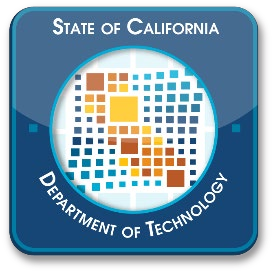 Market Research GuidelinesComparing Products & Vendors	 Steps to Develop Your Comparisons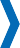 First, it's important to have buy-in on thespecific objective criteria that you will use for your evaluationSecond, compare your criteria to each of the products equally, being aware to identify/avoid bias, and false equivalencyThird, use a diagram to represent your findings, like the Product Comparison Chart in this presentationBest used to compare a product/vendor based on two or more criteria to help evaluate product/vendor suitability.Criteria should be clearly defined to avoid bias, yes/no questions will be the most effective.Optionally list criteria by priority (Must Have, Like To Have, Nice To Have) for a clearer comparison, and color code to make your analysis as clear as possible to viewers.Product Comparison TemplateCriteriaProduct 1Product 2Product 3Criteria 1Criteria 2Criteria 3Criteria 4Etc.SCORE